Firm:      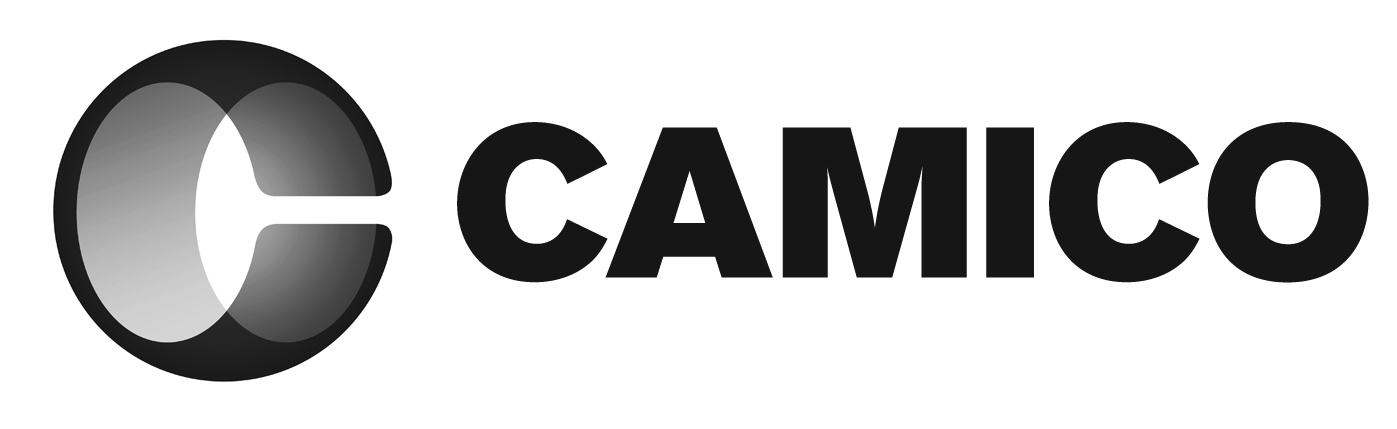 EPL Insurance Supplement – New Mexico		E-1To be completed by any applicant with “Yes” response to questions 6, 13, 14, 15, 18, 20, 21, 23, 26, or 27 on the standard insurance application, or with interest in coverage for Independent Contractors, or if insufficient room to answer the question on the main portion of the application.PART I.     FIRM INFORMATION	Question 6   Complete if the Firm has more than one office location.Question 13  List Name(s) of additional Partners/Owners.PART II.     FIRM PROFILE	Question 14    For office locations, other than location identified as “Primary Office” in Question #6 on the Application. Use additional sheets, if necessary.PLEASE DO NOT INCLUDE PARTNERS IN THE FIRMQuestion 15   Provide details for all independent contractors for which you want coverage for under this insurance for claims brought by such workers. Include number of workers and types of services they perform.
	Question 18   a. 	Details of branch or office closings, consolidations, layoffs/staff reductions (greater than 10% of the workforce), mergers or acquisitions within the past 24 months:b. 	Details on any of the above anticipated in the next 12 months: PART III.     LOSS HISTORY	Question 20a. 	Details of any employment-related inquiry, complaint or charge from any municipal, state, or federal regulatory authority or any other governmental entity within the last five years: (Provide date, names of parties, complete description, amount demanded, and amount paid and/or reserved.)b. 	Details of any claim, suit, grievance, or demand within the last five years: (Provide date, names of parties, complete description, amount demanded, and amount paid and/or reserved.)Question 21    Details of any facts, incidents, or circumstances which may result in a claim(s) being made against you including names of parties:PART IV.     INSURANCE INFORMATION	Question 23 Details of canceled or non-renewed Employment Practices Liability insurance:Carrier:      				Cancellation or Non-renewal Effective Date:      Reason:      PART V.     RISK MANAGEMENT PRACTICES	Question 26For tests used to screen employment applicants, to promote employees, or for the purpose of continuing employment, please describe:Type of test;How the test is administered, (i.e., to all employees or only certain segments of employees). Please detail procedures used; andCompany creating the test and validation documentation.Question 27   b. 	Explain any recommendations made by outside counsel that have not been implemented and reason why not implemented or timeframe estimated to complete implementation.PART VI.     ADDITIONAL INFORMATION	I recognize that information submitted on this supplement becomes a part of my application for coverage and is therefore subject to all of the representations and conditions of that application.   
FRAUD WARNING – Residents of New MexicoAny person who knowingly presents a false or fraudulent claim for payment of a loss or benefit or knowingly presents false information in an application for insurance is guilty of a crime and may be subject to civil fines and criminal penalties.
Signature                                                                                                                      Date 					Primary Office Per Question #6 of ApplicationLocation #2Location #3Location/AddressName of Partner in ChargeTotal # of Employees (excluding partners and owners)Percent of Firm’s Total Revenue at LocationName% OwnershipTitleProfessional Organization MembershipsE-mail AddressCurrent YearCurrent YearPrior YearPrior Year2 Years Ago2 Years AgoLocation #2 Per 
Q #6 of E-1Location #3 Per    Q #6 of E-1Location #2 Per    Q #6 of E-1Location #3 Per    Q #6 of E-1Location #2 Per     Q #6 of E-1Location #3 Per      Q #6 of E-1# of FT Employees# of PT Employees# of Contract Workers# of Leased Workers# of Independent Contractor(s)Total